       Ministerul Mediului, Apelor si Padurilor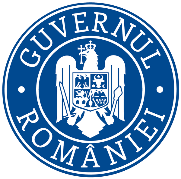    Agenţia Naţională pentru Protecţia MediuluiNr. 14655/8606/21.11.2023DECIZIA ETAPEI DE ÎNCADRARENr. 16 din 21.11.2023          Ca urmare a notificării adresate de către KALEL AHMAD (căsătorit – bun propriu) cu domiciliul in București, str. Drm. Ponoarele, nr. 11-15, bloc B, ap. 42, cu privire la proiectul de plan ”Plan Urbanistic Zonal: Construire ansamblu rezidențial”, propus a fi amplasat în comuna Tărtășești, sat Tărtășești, județul Dâmbovița, înregistrată la Agenția pentru Protecția Mediului Dâmbovița cu numărul 14655/02.10.2023, în baza:HG nr. 1000/2012 privind reorganizarea și funcționarea Agenției Naționale pentru Protecția Mediului și a instituțiilor publice aflate în subordinea acesteia;OUG nr. 195/2005 privind protecția mediului, aprobată cu modificări prin Legea nr. 265/2006, cu modificările și completările ulterioare;HG nr. 1076/2004 privind stabilirea procedurii de realizare a evaluării de mediu pentru planuri și programe;Agenția pentru Protecția Mediului Dâmbovița decide,ca urmare a consultării autorităților publice participante în cadrul ședinței Comitetului Special Constituit din data de 19.10.2023,în conformitate cu prevederile art. 5 și a anexei nr. 1 – Criterii pentru determinarea efectelor semnificative potențiale asupra mediului din H.G. nr. 1076/2004 privind stabilirea procedurii de realizare a evaluării de mediu pentru planuri și programe,în lipsa comentariilor motivate din partea publicului interesat,că planul ”Plan Urbanistic Zonal: Construire ansamblu rezidențial”, propus a fi amplasat în comuna Tărtășești, sat Tărtășești, județul Dâmbovița, titular KALEL AHMAD (căsătorit – bun propriu), necesită evaluare de mediu.Motivele care au stat la baza luării deciziei: Analiza primei versiuni a planului;Prevederile H.G. nr. 1076/2004 - privind stabilirea procedurii de realizare a evaluării de mediu pentru planuri si programe, art. 5;Prevederile art. 11, alin. (3) și a anexei nr. 1 – Criterii pentru determinarea efectelor semnificative potențiale asupra mediului din H.G. nr. 1076/2004 privind stabilirea procedurii de realizare a evaluării de mediu pentru planuri și programe;Planul creează un cadru pentru proiecte și alte activități viitoare în ceea ce privește amplasamentul, natura, mărimea şi condițiile de funcționare;Informarea şi participarea publicului în procedura de reglementare s-au realizat astfel:  Anunțurile privind depunerea solicitării de emitere a avizului de mediu pentru ”Plan Urbanistic Zonal: Construire ansamblu rezidențial” - și declanșarea etapei de încadrare a planului conform H.G. nr. 1076/2004 au apărut în data de 29.09.2023 si 02.10.2023 în ziarul Jurnal de Dâmbovița și pe site APM Dâmbovița www.apmdb.anpm.ro.          Mențiuni despre procedura de contestare administrativă și contencios administrativOrice persoană care face parte din publicul interesat și care se consideră vătămată într-un drept al său ori într-un interes legitim se poate adresa instanței de contencios administrativ competente pentru a ataca, din punct de vedere procedural sau substanțial, actele, deciziile sau omisiunile autorității publice competente pentru protecția mediului, care fac obiectul participării publicului în procedura de realizare a evaluării de mediu pentru planuri si programe, prevăzuta de HG nr. 1076/2004, cu respectarea prevederilor Legii contenciosului administrativ nr. 554/2004 cu modificările ulterioare.Actele sau omisiunile autorității publice competente pentru protecția mediului care fac obiectul participării publicului în procedura de  realizare a evaluării de mediu pentru planuri si programe se atacă odată cu decizia de emitere a avizului de mediu.         Se pot adresa instanței de contencios administrativ competente și organizațiile neguvernamentale care promovează protecția mediului și îndeplinesc condițiile cerute de legislația în vigoare, considerând ca acestea sunt vătămate într-un drept al lor sau într-un interes legitim.Soluționarea cererii se face potrivit dispozițiilor Legii nr. 554/2004 cu modificările ulterioare.Înainte de a se adresa instanței de contencios administrativ competente, persoanele care fac parte din  publicul interesat și care se consideră vătămate într-un drept sau într-un interes legitim, autorității publice emitente, în termen de 30 de zile de la data aducerii la cunoștința publicului a deciziei etapei finale revocarea respectivei decizii.Autoritatea publică emitentă are obligația de a răspunde la plângerea prealabilă în termen de 30 de zile de la data înregistrării acesteia la acea autoritate.Procedura administrativă prealabilă este gratuită. DIRECTOR EXECUTIV,Laura Gabriela BRICEAGȘef Serviciu Avize, Acorduri, Autorizații,      Maria MORCOAȘE                           Întocmit,    consilier Florian STĂNCESCUAgenţia pentru Protecţia Mediului Dâmboviţa